Dear Sir/Madam,Chalfont St Peter and Chalfont St Giles Waiting Restrictions – Statutory Consultation Following representations from Chalfont St Peter and Chalfont Saint Giles Parish Councils as well as the Neighbourhood Action Group, Transport for Buckinghamshire have been asked to review the current on-street parking restrictions. It has been suggested that parking in residential roads for long periods of time has led to congestion or access and egress issues for residents. As part of this consultation, elements of the on-street parking within the centre of Chalfont St Peter will also be consulted on to gain local opinion and attain a balance between the need for parking and road safety.   An informal consultation has been held and the responses from that provided a basis for the proposals in this Statutory Consultation. These could; a Residents’ Permit Scheme, limited waiting or single yellow lines. In addition to proposing various waiting restrictions across Chalfont St Peter and Chalfont St Giles, we are looking to implement ‘no waiting at any time’ restrictions to some problematic junctions within Highway Code safety parameters.This Statutory Consultation will run from 29th May 2020 until 26th June 2020.A copy of the Order and Plans showing the lengths of roads affected, together with a copy of the Statement of Reasons for proposing to make the Order, can be viewed on the Buckinghamshire County Council website or via prior arrangement. A copy of the Order and Plans can also be found at Chalfont St Peter Community Library.Objections to, or support for the proposals together with the grounds on which they are made – or requests to see the documents - must be sent in writing by 26th June 2020 to the Network Improvement Team, Transport for Buckinghamshire, The Gateway, Gatehouse Road, Aylesbury, Bucks HP19 9FF; or by email to parkingtro@buckinghamshire.gov.uk. The consultation documents can be found online at https://yourvoicebucks.citizenspace.com/roads-parking/chalfonts2020 where there is also the opportunity to comment or complete an online survey .Under the Local Government (Access to Information) Act 1985 this Council is obliged to make any representations received in response to this notice, open to public inspection. Yours faithfully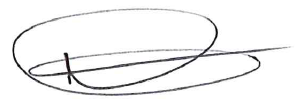 Ricky CollymoreTechnicianNetwork Improvement TeamTransport for Buckinghamshire Transport for Buckinghamshire Contract Director Louise McCannImportant information from Transport for BuckinghamshireBuckinghamshire County CouncilTransport Economy EnvironmentThe GatewayGatehouse Road, AylesburyBuckinghamshire HP19 8FF parkingtro@buckinghamshire.gov.uk 29th May 2020